Р А С П О Р Я Ж Е Н И ЕГЛАВЫ НОВОСОКУЛАКСКОГО СЕЛЬСОВЕТА САРАКТАШСКОГО РАЙОНА_________________________________________________________________________________________________________О группе контроля за исполнением документов в администрации Новосокулакского сельсовета Саракташского районаВ целях обеспечения своевременного и качественного исполнения документов вышестоящих органов, собственных распорядительных документов, решений Совета депутатов сельсовета, предложений, заявлений и жалоб граждан в администрации сельсовета :1. Создать группу контроля за исполнением документов в составе согласно приложению № 1.2. Утвердить Положение о группе контроля за исполнением документов согласно приложению № 2.3. Признать утратившим силу распоряжение № 4-р от 18.06.2018г4. Контроль за исполнением данного распоряжения оставляю за собой.5. Настоящее распоряжение вступает в силу со дня подписания и подлежит официальному опубликованию на официальном сайте администрации Новосокулакского сельсовета.Глава сельсовета                                                                               А.Н. ГусакРазослано:  членам группы контроля,  орготделу, прокуратуре района, официальный сайт администрации сельсоветаС О С Т А Вгруппы контроля за исполнением документов вышестоящих органов, постановлений администрации сельсовета, решений Совета депутатов сельсовета, предложений, заявлений, жалоб граждан, поступивших в администрацию сельсоветаП О Л О Ж Е Н И Ео группе контроляОбщие положения     1. Группа контроля является внештатным структурным подразделениемадминистрации сельсовета, образуется главой сельсовета на период его полномочий.     2. Группу контроля возглавляет глава администрации сельсовета      3. Группа контроля в своей работе руководствуется Конституцией РФ, Законодательством РФ, Указами Президента Российской Федерации, Постановлениями Правительства РФ, Оренбургской области, Указами Губернатора Оренбургской области, решениями Законодательного Собрания Оренбургской области, распоряжениями главы сельсовета, постановлениями администрации сельсовета, решениями Совета депутатов сельсовета, Положением «Об организации контроля за исполнением документов в администрации Новосокулакского сельсовета Саракташского района и её структурных подразделениях».Основные задачи и обязанностиОсуществляет контроль за сроками исполнения постановленийПравительства Оренбургской области, Указов Губернатора области, решений и распоряжений Законодательного Собрания Оренбургской области, распоряжений главы сельсовета, постановлений администрации сельсовета, решений совета депутатов сельсовета, предложений, заявлений, жалоб граждан.По поручению главы сельсовета проводит проверки по контролю исполнения документов, устанавливает причины их невыполнения.      3. Периодически изучает и обобщает практику работы по организации контроля и  исполнения.     4. По итогам года снимает с контроля распоряжением главы сельсовета или решением Совета депутатов сельсовета исполненные документы.3. Права      1. Запрашивает от руководителей учреждений необходимую информацию о ходе выполнения документов вышестоящих органов, главы сельсовета, решений совета депутатов сельсовета.      2. Проверяет выполнение документов вышестоящих органов, главы сельсовета, решений совета депутатов сельсовета.     3. Вносит предложения по совершенствованию организации контроля за исполнением документов, информирует об изменении состава группы контроля, о поощрении работников группы контроля.4.Организация деятельности      1. Заседание группы контроля проводится по решению руководителя группы по мере необходимости, но не реже одного раза в квартал, созывается секретарём группы.     2. На заседаниях оформляется протокол, который подписывается руководителем и секретарём группы. Решение принимается простым большинством голосов от числа присутствующих.     3. Заседание группы контроля считается правомочным, если на нём присутствует более половины членов группы. При равенстве голосов голос председательствующего считается решающим. Материальное и финансовое обеспечение деятельности группы контроля осуществляется администрацией сельсовета.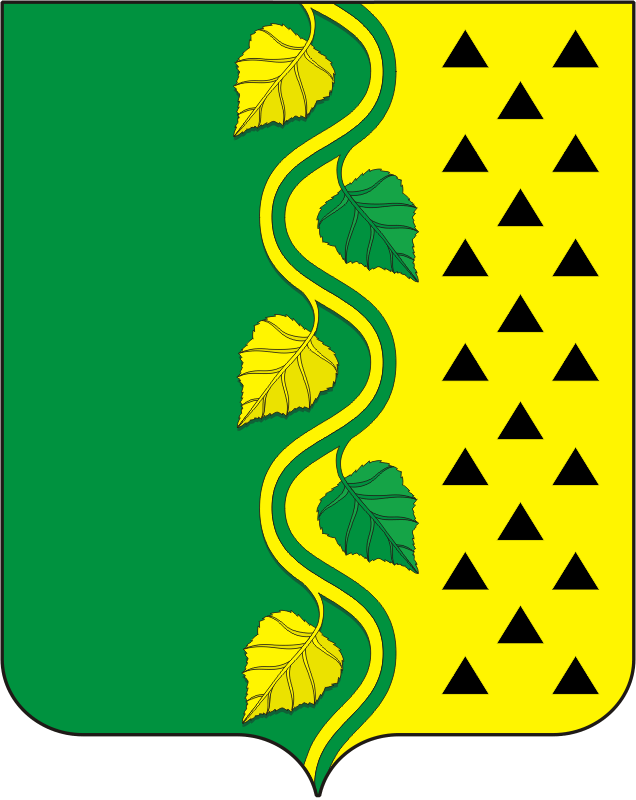 25.02.2022   с.Новосокулак№4-р                         Приложение № 1            к распоряжению               главы  сельсовета                       от  25.02.2022 № 4-р       Гусак Александр Николаевич -руководитель группы контроля, глава администрации сельсоветаПанина Галина Александровна -секретарь группы контроля,  специалист 1 категории  администрации сельсоветаЧлены группы контроля:Удовиченко Галина Васильевна -специалист 1 категории , бухгалтер администрации сельсоветаПономарева Наталья Александровна-Специалист ПВУ администрации сельсоветаШмаков Александр Петрович-Депутат Совета депутатов Новосокулакского сельсовета, председатель постоянной мандатной комиссии                         Приложение № 2            к распоряжению               главы  сельсовета                    от  25.02.2022 № 4-р       